Information for referrers​Our advocacy services are open to adults who have learning disabilities and who live in South Tyneside or Gateshead. We may also be able to work with people who have learning disabilities who live elsewhere in the region if their social care support is provided by South Tyneside council.​We aim to help people with any issue, providing they have a learning disability and are in our eligible areas.  Most of our advocacy services work is issue-based and for the duration of the issue.  We also run drop-in sessions in Gateshead and South Tyneside where people can receive initial help very quickly. For more information please call 0191 478 6472.Name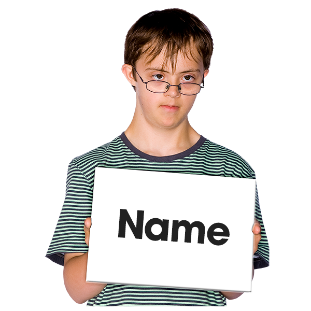 NameDate of referral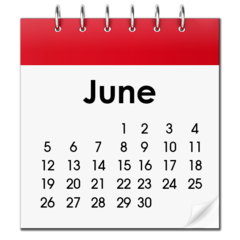 Date of referralAddress and Postcode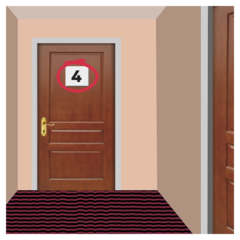 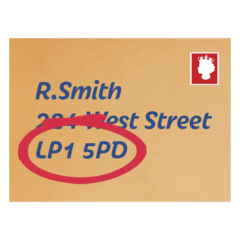 Address and PostcodeCan we write to you at this address?Can we write to you at this address?YESNOPlease tick your home typePlease tick your home typeFamily homeShared Lives/Adult PlacementOwn homeResidential careIndependent supported livingHostelHospitalI am currently homelessPhone number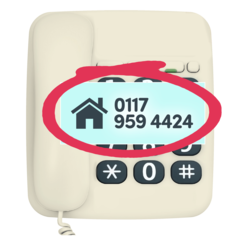 Phone numberDate of birth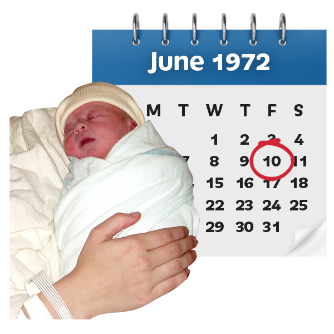 Date of birthDo you have a learning disability?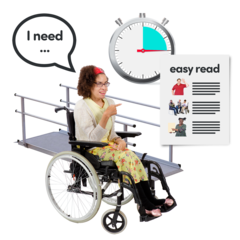 Do you have a learning disability?YESNODo you have a learning disability?Do you have a learning disability?What do you need support with? Please tell us as much as possibleWhat do you need support with? Please tell us as much as possibleWhat do you need support with? Please tell us as much as possibleWhat do you need support with? Please tell us as much as possibleWhat do you need support with? Please tell us as much as possible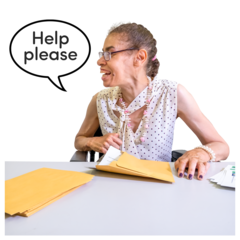 Do you have a social worker?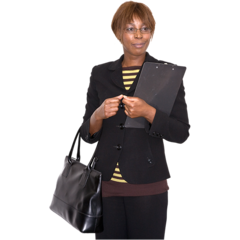 NameNameDo you have a social worker?Their phone numberTheir phone numberWho else supports you?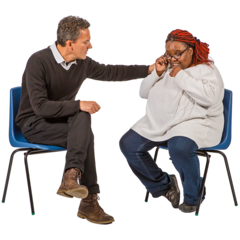 NameNameWho else supports you?Their phone numberTheir phone numberHow do they know you?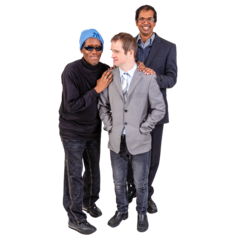 Who else supports you?NameNameWho else supports you?Their phone numberTheir phone numberHow do they know you?How will you tell us things? Do you use words, makaton, sign language, pictures, or gestures?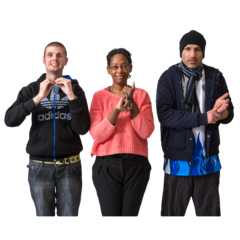 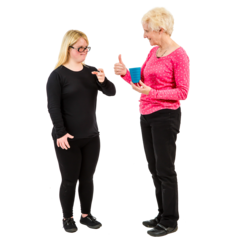 How will you tell us things? Do you use words, makaton, sign language, pictures, or gestures?Is there anything we need to know about your health, for example epilepsy or diabetes?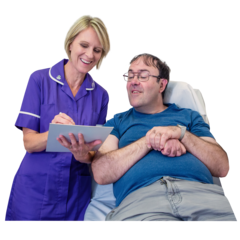 Is there anything we need to know about your health, for example epilepsy or diabetes?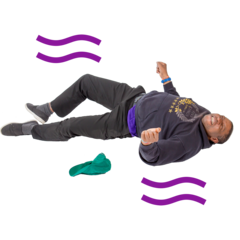 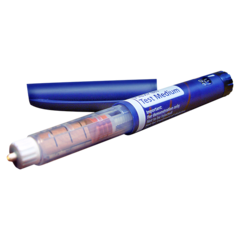 Is there anything we should know to keep you and others safe? Tell us if there are times when you might get angry or upset.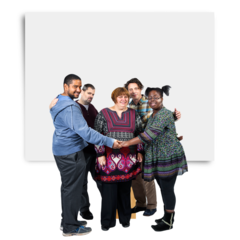 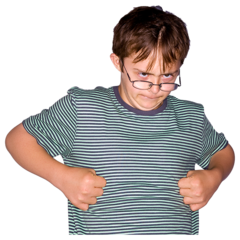 Is there anything we should know to keep you and others safe? Tell us if there are times when you might get angry or upset.Do you have a religion or a religious belief?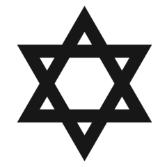 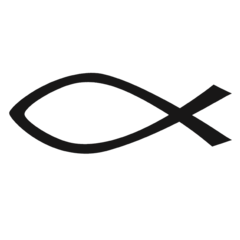 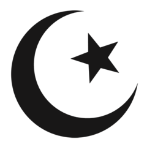 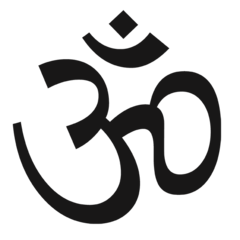 Do you have a religion or a religious belief?What is your ethnicity? 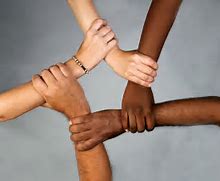 Please tick oneWhat is your ethnicity? Please tick oneWhat is your ethnicity? Please tick oneWhat is your ethnicity? Please tick oneWhat is your ethnicity? Please tick oneWhite BritishBlack or Black British ‐ AfricanBlack or Black British ‐ AfricanWhite IrishBlack or Black British ‐ CaribbeanBlack or Black British ‐ CaribbeanWhite ‐ Gypsy or Irish TravellerBlack or Black British ‐ OtherBlack or Black British ‐ OtherWhite – any other White backgroundAsian or Asian British ‐ BangladeshiAsian or Asian British ‐ BangladeshiMixed: White \ Black CaribbeanAsian or Asian British ‐ IndianAsian or Asian British ‐ IndianMixed: White \ AsianAsian or Asian British ‐ PakistaniAsian or Asian British ‐ PakistaniMixed: (Other Background)Asian or Asian British ‐ OtherAsian or Asian British ‐ OtherMixed: White \ Black African Asian or Asian British -ChineseAsian or Asian British -ChineseMixed: White \ Black AfricanOther Ethnic GroupsOther Ethnic GroupsMixed ‐ White and Black CaribbeanNot Specified / UnknownNot Specified / UnknownMixed ‐ OtherAbout the information you have provided on this formAbout the information you have provided on this formAbout the information you have provided on this form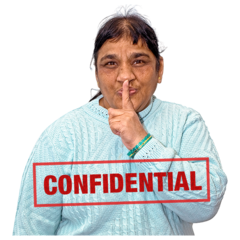 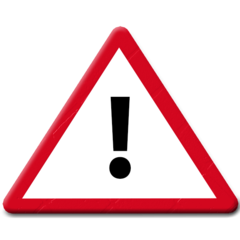 Confidentiality The personal things I talk about with Your Voice Counts will be kept private.Your Voice Counts will only share the things I talk about if they think:I am in dangerI am at risk of being harmedSomeone else is at risked of being harmedI am happy for Your Voice Counts to do this.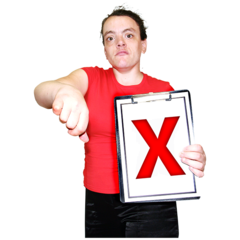 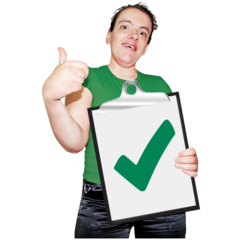                   YES                                     NOConfidentiality The personal things I talk about with Your Voice Counts will be kept private.Your Voice Counts will only share the things I talk about if they think:I am in dangerI am at risk of being harmedSomeone else is at risked of being harmedI am happy for Your Voice Counts to do this.                  YES                                     NO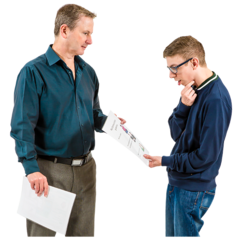 Sharing and accessing information I understand that Your Voice Counts might need to share information with organisations in order to help me. This might be the DWP, Job Centre or social work team. 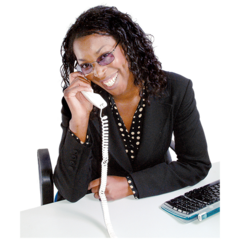 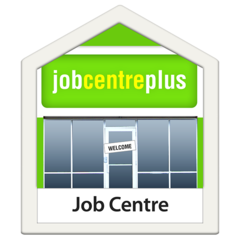 I am happy for Your Voice Counts to do this.YES                                    NOSharing and accessing information I understand that Your Voice Counts might need to share information with organisations in order to help me. This might be the DWP, Job Centre or social work team. I am happy for Your Voice Counts to do this.YES                                    NO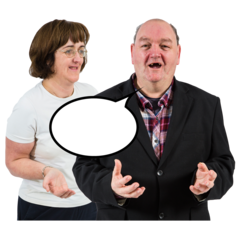 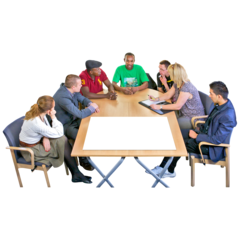 Attending MeetingsI understand that Your Voice Counts might support me to go to meetings Your Voice Counts might need to go to meetings without me to speak up for me if I can’t be there or I don’t want to go. Your Voice Counts will always try to talk to me about this first to make sure I agree.I am happy for Your Voice Counts to do this.YES                                      NOAttending MeetingsI understand that Your Voice Counts might support me to go to meetings Your Voice Counts might need to go to meetings without me to speak up for me if I can’t be there or I don’t want to go. Your Voice Counts will always try to talk to me about this first to make sure I agree.I am happy for Your Voice Counts to do this.YES                                      NOGeneral Data Protection Regulations Statement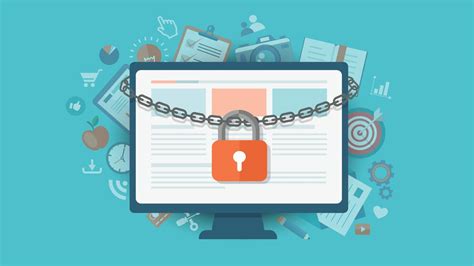 There is a law called General Data Protection Regulation or GDPR. This law has rules that make sure that any information about you is kept safe. Your Voice Counts will make sure we follow these rules.General Data Protection Regulations StatementThere is a law called General Data Protection Regulation or GDPR. This law has rules that make sure that any information about you is kept safe. Your Voice Counts will make sure we follow these rules.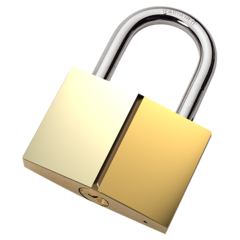 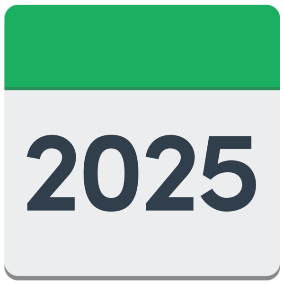 The personal information on this form will be held safely and will only be used for helping you with the things you have asked us to.We will keep the information for 6 years.The personal information on this form will be held safely and will only be used for helping you with the things you have asked us to.We will keep the information for 6 years.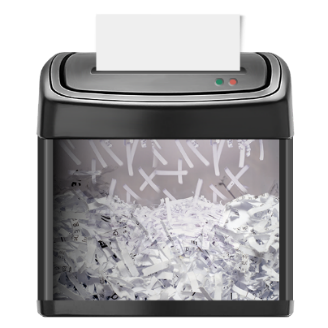 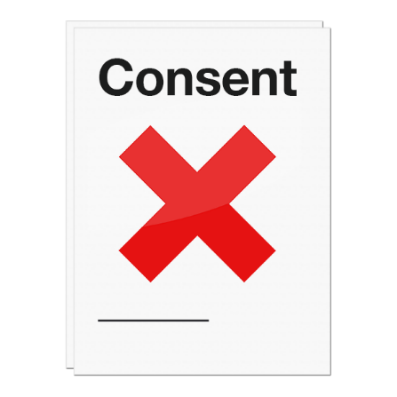 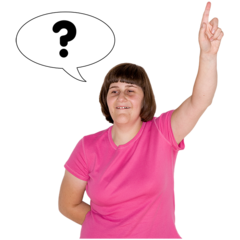 You have the right to ask for a copy of the information we hold about you.You can ask for information about you to be changed or removed from the records we keep if you think we don’t need your information anymore.You have the right to change your mind and tell us that you don’t agree to the things in this form anymore. This is called ‘withdrawing consent’. You can do this by getting in touch with Your Voice Counts.  You can also contact Your Voice Counts if you have any questions about this form or what we do with your personal information You have the right to ask for a copy of the information we hold about you.You can ask for information about you to be changed or removed from the records we keep if you think we don’t need your information anymore.You have the right to change your mind and tell us that you don’t agree to the things in this form anymore. This is called ‘withdrawing consent’. You can do this by getting in touch with Your Voice Counts.  You can also contact Your Voice Counts if you have any questions about this form or what we do with your personal information 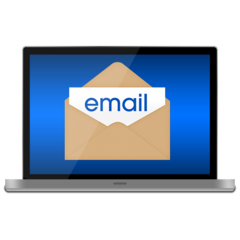 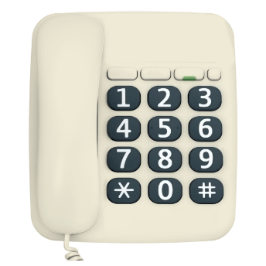 Contact details Jenny Rohde (Executive Assistant) jenny.rohde@yvc.org.uk  0191 478 6472Peter Vine (Data Protection Officer) Peter.Vine@clearcomm.orgContact details Jenny Rohde (Executive Assistant) jenny.rohde@yvc.org.uk  0191 478 6472Peter Vine (Data Protection Officer) Peter.Vine@clearcomm.org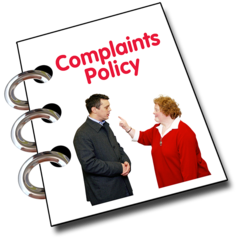 ComplaintsYou have the right to make a complaint against Your Voice Counts if you are not happy with how your personal information has been used. If you want to make a complaint you can contact the Information Commissioner’s Office. This is their website:https://ico.org.uk/concernsYou can also ring this number:0303 123 1113ComplaintsYou have the right to make a complaint against Your Voice Counts if you are not happy with how your personal information has been used. If you want to make a complaint you can contact the Information Commissioner’s Office. This is their website:https://ico.org.uk/concernsYou can also ring this number:0303 123 1113I understand                                         YES                                                            NOI understand                                         YES                                                            NOI understand                                         YES                                                            NONameNameDateDateSignedSignedName of Staff MemberName of Staff MemberIf you have filled this form in on behalf of someone else, please fill in your details below.If you have filled this form in on behalf of someone else, please fill in your details below.NameHow do you know this person?Is the person aware of the referral?Team or department if relevantOrganisation if relevantYour contact details